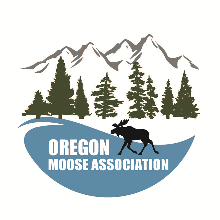 2024 Midyear ConferenceMARCH OF CHECKSOn Behalf of ______________________________________ Lodge#____________________________				(Lodge Name)ASSOCIATION SPECIAL PROJECT (CAPITAL PROJECT)	$ __________    CHECK # ________	Make check payable to Moose Charities earmarked “OMA Capital Project Fund”	(The current capital funds project is the AAA (Rebuilding the New York Sports and Activities building at Moosehaven .)SAFE SURFIN							$ __________    CHECK # ________ 	Make check payable to Moose Charities earmarked “Safe Surfin”STUDENT CONGRESS 2027					$ __________    CHECK # ________ 	Make check payable to Oregon Moose Assn earmarked “Student Congress 2027”	(Fundraising effort to prepare for the Oregon Moose Association hosting the Moose International Student Congress).Please note that in instead of asking for Youth Awareness donations we are requesting donations to the fund that will be used to host the Moose International Student Congress in 2027. Typically, we would ask for donations for Internal Projects. At this time those accounts are well funded. Instead, please consider increasing your donations to the Capital Project (above) to help reach our obligation for the AAA Project quicker. Our obligation is $60,000. If unable to attend, but still wanting to contribute please send your checks by mail to the address below. If you have questions please call Marty Peterson (541) 913-9104:MAIL TO:	Oregon Moose Association	PO Box 22731	Eugene OR 97402-2754